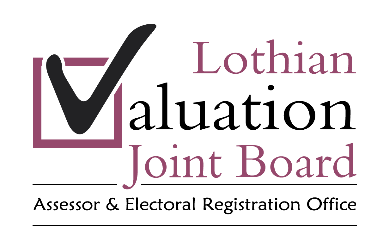 PURPOSE OF JOBTo assist qualified staff in maintaining Valuation Roll and Council Tax List.To carry out survey, measurement for Council Tax purposes.To undertake the survey, measurement of non domestic properties as required.JOB ACTIVITIESAssist in the valuation of all categories of dwelling for Council Tax purposes.Maintaining computer and hard copy files relating to Council Tax.Assisting in the development and implementation of IT programmes for Council Tax purposes.Assist in the analysis of sales evidence to establish Council bands and values.Preparation of evidence for use before local Valuation Appeal Committee.Survey of all categories of non-domestic property.Maintaining computer and hard copy records for non domestic property.LINE MANAGEMENT RESPONSBILITYNone. DECISIONS MADELiaising with colleagues in other geographical teams to ensure consistency of practice.SUPERVISION RECEIVEDReports to Divisional Valuer. Day to day supervision from Technicians and Valuation Services Team Manager.  Expected to work with decreasing supervision as training progresses.CONTACTSThe general public.All staff.Departmental staff of the four constituent councils.House builders.QUALIFICATIONSMinimum qualifications required to sit HNC in Built Environment or equivalent.EXPERIENCECompetent to commence training in the survey of all categories of domestic and non domestic property.Competent to commence training to analyse sales evidence and apply banding levels.COMPLEXITYKnowledge of local housing market.Maintenance of hard copy and Information Technology based record systems.Compliance with best value requirements.Correspondence with taxpayers.Maintenance of effective contacts with the four constituent councils.CREATIVITYPrioritisation of Council Tax work.Preparation of reports.Provision of recommendations to technical staff.Correspondence with taxpayers.Preparation of material before Valuation Appeal Committee.Acting in accordance with principles of Best Value.SPECIAL CONDITIONSIt will be a requirement of the post that the post-holder obtains a Basic Disclosure from Disclosure Scotland.Willingness to travel.  Full current driving licence is desirable.Any other duties pertinent to post.Job Title:Trainee Technician Grade:GS1 – AP1 